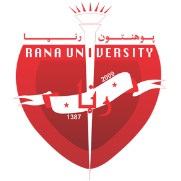 پوهنتون رنامعاونیت علمی_تدریسینظر به فیصله جلسه شماره پروتوکول (۷) مورخ ۱۱ سرطان سال ۱۳۹۸ شورای علمی دانشگاه رنا لایحه وظایف کمیته های کاری همراه با پلان‌های عملیاتی کمیته‌ها با اکثریت آرا تایید است، که قرار ذیل میباشدلایحه وظایف کمیته پلان استراتیژیک 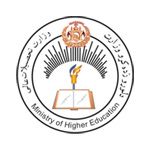 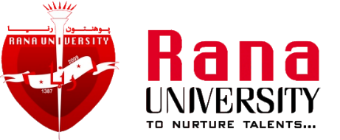                             وزارت تحصیلات عالیریـاست پـوهنتون هـا و مـؤسسات تحصیـلات عـالی خصوصی افغانستانپــــــوهنتـون رنـــــــامعاونیت علمی-تدریسیوظایفوظایف کمیته پلان استراتیژیک پوهنتون رنا قرار ذیل تصریح می گردد:تدویر جلسات منظم ربع‌وار با طرح و فیصله روی اجندای منظم و مشخص در مورد پلان استراتیژیک پوهنتون رنا.بررسی واقع بینانه وضعیت ،امکانات ومطالعه منابع مورد نیاز و منابع در دسترس به منظور انجام تحلیل های مورد نیاز جهت تدوین پلان استراتیژیک .بررسی سالانه پلان استراتیژیک پوهنتون رنا و پیشنهاد تغییرات لازم جهت بهبود ودر طرح پلان استراتیژیک پوهنتون رنا.ارایه گزارش پیشرفت های مشهود در خصوص تدوین ،بازنگری ،تعدیل و تجدید پلان استراتیژیک به شورای علمی پوهنتون رنا.نظارت از تطبیق پلان استراتیژیک به گونه ای سالانه و تهیه گزارش تطبیق پلان استراتیژیک و ارایه نتایج آن به شورای علمی پوهنتون رنا.بررسی مشکلات تطبیقی پلان استراتیژیک در اخیر هر سال و ترتیب سند ره یافت آن و ارایه مستند به شورای علمی پوهنتون رنا.ترتیب پلان تدابیری جهت رفع چالش های ممکن فرا راه تطبیق پلان استراتیژیک و اخذ تأییدی آن از شورای علمی پوهنتون رنا.و سایر وظایفی که از سوی شورای علمی پوهنتون رنا به آن سپرده می شود.لایحه وظایف کمیته امتحانات                            وزارت تحصیلات عالیریـاست پـوهنتون هـا و مـؤسسات تحصیـلات عـالی خصوصی افغانستانپــــــوهنتـون رنـــــــامعاونیت علمی-تدریسیوظایفوظایف کیمته امتحانات را می توان قرار ذیل نگاشت:فراهم سازی فهرست قرطاسیه باب کمیته‌های فرعی امتحانات پوهنحی‌ها و ارسال رسمی آن به معاونیت اداری و مالی پوهنتون رنا جهت تهیه و تدارک به موقع آن.ترتیب و تهیه کارت‌های هویت برای اعضای کمیته امتحانات پوهنتون رنا.بررسی از نظم امتحانات به سطح پوهنتون رنا.نظارت از تطبیق لایحه امتحانات وزارت تحصیلات عالی در روند برگزاری امتحانات نیمه سمستر و امتحانات نهایی پوهنتون رنا.حصول اطمینان از نحوه ای تدوین سوالات بر حسب لایحه امتحانات وزارت تحصیلات عالی.ترتیب گزارش از روند نظارت تطبیق لایحه وارایه آن شورای علمی پوهنتون رنا.بررسی نکات ضعف در تطبیق لایحه امتحانات و تحریر مکاتیب به منظور آگاهی دهی استادان مربوط جهت رفع چالش ها و مشکلات قلم داد شده.تعقیب از روند رفع چالش ها وارایه گزارش آن به شورای علمی پوهنتون رنا.و سایر وظایفی که درلایحه امتحانات واز سوی شورای علمی پوهنتون رنا به آن سپرده شده ومی شود.لایحه وظایف کمیته مالی                             وزارت تحصیلات عالیریـاست پـوهنتون هـا و مـؤسسات تحصیـلات عـالی خصوصی افغانستانپــــــوهنتـون رنـــــــامعاونیت علمی-تدریسیوظایفسید مصطفی سعیدیمعاونیت علمی – تدریسیلایحه وظایف کمیته آموزش الکترونیک                            وزارت تحصیلات عالیریـاست پـوهنتون هـا و مـؤسسات تحصیـلات عـالی خصوصی افغانستانپــــــوهنتـون رنـــــــامعاونیت علمی-تدریسیوظایفوظایف کمیته آموزش الکترونیکی را می توان قرار ذیل نگاشت:ایجاد،فعال سازی و نظارت از روند فعالیت های کمیته های فرعی آموزش الکترونیکی در سطح پوهنحی های پوهنتون رنا.آماده سازی زیر بناها و فراهم سازی تجهیزات مورد نیاز برای آموزش الکترونیکی در سطح پوهنتون رنا در هماهنگی با بخش های مربوطه .تدویر برنامه های استفاده از آلات ابزار تکنالوژی و ارتقای ظرفیت استادان وامر استفاده از آن.تدویر برنامه های مشترک در سطح پوهنتون به منظور تدوین پلان کاری برای ترویج و نهادینه سازی آموزش الکترونیکی در پوهنتون.نظارت از فعالیت ها وثبت ودرج دست آوردها ی مربوط به آموزش الکترونیکی در سطح پوهنحی ها .تدوین پلان استراتیژیک آموزش الکترونیکی در سطح پوهنتون ونظارت از روند تطبیق آن .و سایر وظایفی که از سوی وزارت تحصیلات عالی ورهبری پوهنتون رنا به آن سپرده می شود. لایحه وظایف چارت تشکیلاتی کمیته تحقیق                            وزارت تحصیلات عالیریـاست پـوهنتون هـا و مـؤسسات تحصیـلات عـالی خصوصی افغانستانپــــــوهنتـون رنـــــــامعاونیت علمی-تدریسیوظایفلایحه وظایف کمیته ترفیعات علمی                            وزارت تحصیلات عالیریـاست پـوهنتون هـا و مـؤسسات تحصیـلات عـالی خصوصی افغانستانپــــــوهنتـون رنـــــــامعاونیت علمی-تدریسیوظایفطرح موضوع ترفیعات علمی استادان پوهنتون رنا پس از طی مراحل از دیپارتمنت وشورای علمی پوهنحی مربوطه به آمریت امور استادان و اتخاذ فیصله در پرتو قانون تحصیلات عالی ملکی .طرح موضوع ترفیعات علمی استادان پوهنتون های فلیال پوهنتون رنا پس از طی مراحل ازدیپارتمنت و شورای علمی پوهنحی مربوطه به آمریت امور استادان و اتخاذ فیصله در پرتو قانون تحصیلات عالی ملکی .حصول اطمینان ازتکمیل بودن دوسیه ترفیع علمی و مطابقت ان با لوایح ،مقررات وقانون تحصیلات عالی ملکی.در صورت تکمیل بودن تمامی اسناد ترفیع علمی استاد مورد نظر ،ارجاع دوسیه ترفیع علمی به شورای علمی پوهنتون رنا.ثبت ودرج تصامیم توسط منشی جلسه در کتاب جلسات کمیته ترفیعات علمی پوهنتون رنا.و سایر وظایفی که در قانون تحصیلات عالی ملکی به آن محول شده باشد.لایحه وظایف کمیته تضمین کیفیت                            وزارت تحصیلات عالیریـاست پـوهنتون هـا و مـؤسسات تحصیـلات عـالی خصوصی افغانستانپــــــوهنتـون رنـــــــامعاونیت علمی-تدریسیوظایفدر مورد برنامه های تضمین کیفیت واعتباردهی :تلاش در امر بهبود کیفیت تدریس در نهادهای تحصیلی.نظارت از روند ارزیابی خودی ونهادهای تحصیلی، پوهنحی‌ها ودیپارتمنت‌ها .تهیه گزارش ارزیابی خودی نهاد تحصیلی .بررسی گزارش ارزیابی خودی پوهنحی‌ها و دیپارتمنت‌های فارغ ده .همکاری با تیم بازنگر در جریان بازنگری .آشنایی کامل با پلان استراتیژیک ملی تحصیلات عالی، پلان استراتیژیک موسسه مربوط واسناد مهم درمورد اعتباردهی وتضمین کیفیت.در مورد اتخاذ تدابیر برای ارتقای کیفیت :تهیه یک پلان عملیاتی مبتنی برنقاط ضعف ،تهدید ها و فرصت ها برای تمام معیارهای یازده گانه تضمین کیفیت واعتباردهی .تهیه میکانیزم برای تطبیق پلان عملیاتی وارایه راه های بیرون رفت ازموانع تطبیق آن.نظارت از تطبیق پلان عملیاتی در تمام سطوح نهاد تحصیلی .تدویر محافل برای تطبیق پلان ها وبرنامه های تضمین کیفیت .تطبیق سایر برنامه های که از طرف ریاست تضمین کیفیت واعتباردهی محول می گردد .نظارت و بررسی از تطبیق خط مشی بهبود یاد دهی و یاد گیری ،پلان بهبود تدریس و پلان عملیاتی انفرادی در سطح نهاد تحصیلی .در مورد نظارت و بررسی از تمام امور اکادمیک :نظارت وبررسی تمام امور نشراتی وتهیه گزارش رسمی در اخیر سمستر برای ریاست تضمین کیفیت و اعتباردهی وزارت بعد از تایید شورای علمی نهاد تحصیلی .نظارت وبررسی امور تدریس بخصوص تطبیق طرزالعمل ارزیابی از کیفیت تدریس وارایه گزارش به ریاست تضمین کیفیت و اعتباردهی وزارت بعداز تایید شورای علمی .نظارت و بررسی سمستروار از مواد درسی ،لکچر نوت ها و سایر مواد برای اصلاح و ستندرد شدن به تهیه گزارش رسمی به ریاست تضمین کیفیت بعداز تایید شورای علمی .نظارت از نظم ودسپلین نهاد تحصیلی وارایه گزارش به ریاست تضمین کیفیت واعتباردهی .نظارت وبررسی از فعالیت ها ی اکادمیک دیپارتمنت ها و پوهنحی ها .نظارت وبررسی از تطبیق لوایح ،مقرره ها ،طرزالعمل ها وسایر اسناد تقنینی ساحه اکادمیک.لایحه وظایف کمیته تقرر و انفکاک                             وزارت تحصیلات عالیریـاست پـوهنتون هـا و مـؤسسات تحصیـلات عـالی خصوصی افغانستانپــــــوهنتـون رنـــــــامعاونیت علمی-تدریسیوظایفوظایف کمیته تقرر وانفکاک پوهنتون رنا را می توان قرار زیر تصریح کرد:بررسی ،تدقیق و تصمیم در مورد اسناد تقرری اعضای کادر علمی پوهنتون رنا که از سوی دیپارتمنت و شورای علمی پوهنحی مورد تأیید قرار گرفته اند .بررسی ،تدقیق و تصمیم در مورد اسناد وانفکاک اعضای کادر علمی پوهنتون رنا که ازسوی دیپارتمنت و شورای علمی پوهنحی مربوطه مورد تأیید قرار گرفته اند.بررسی ،تدقیق و تصمیم در مورد اسناد تقرری اعضای کادر علمی پوهنتون های فلیال پوهنتون رنا که از سوی دیپارتمنت  شورای علمی پوهنحی مربوطه پوهنتون رنا مورد تایید قرار گرفته اند .بررسی ،تدقیق و تصمیم در مورد اسناد انفکاک اعضای کادر علمی پوهنتون های فلیال پوهنتون های رنا از سوی دیپارتمنت و شورای علمی پوهنحی مربوطه پوهنتون رنا مورد تایید قرار گرفته اند.بررسی ،تدقیق و تصمیم در مورد اسناد تقررمجدد اعضای کادر علمی پوهنتون رنا که ازسوی دیپارتمنت وشورای علمی پوهنحی مربوطه مورد تایید قرار گرفته اند.بررسی ،تدقیق وتصمیم در مورد اسناد تقررمجدد اعضای کادر علمی پوهنتون های فلیال پوهنتون رنا که از سوی دیپارتمنت و شورای علمی پوهنحی مربوطه پوهنتون رنا مورد تأیید قرار گرفته اند.و سایر وظایفی که در قانون تحصیلات عالی ملکی جمهوری اسلامی افغانستان به آن محول شده باشد.‌ لایحه وظایف کمیته حل منازعات                             وزارت تحصیلات عالیریـاست پـوهنتون هـا و مـؤسسات تحصیـلات عـالی خصوصی افغانستانپــــــوهنتـون رنـــــــامعاونیت علمی-تدریسیوظایفلایحه وظایف کمیته نصاب                             وزارت تحصیلات عالیریـاست پـوهنتون هـا و مـؤسسات تحصیـلات عـالی خصوصی افغانستانپــــــوهنتـون رنـــــــامعاونیت علمی-تدریسیوظایفوظایف کمیته نصاب پوهنتون قرار زیر است:بررسی وتدقیق تشخیص پرابلم و نیازسنجی عمومی وخصوصی نصاب تسوید شده پوهنحی ها:بررسی وتدقیق نیاز سنجی آموزشی گنجانیده شده در نصاب تهیه شده پوهنحی ها.بررسی امکانات تدویر موفقانه برنامه تحصیلی پیشنهاد شده ازسوی پوهنحی ها.بررسی تشخیص نهادها و اشخاص زیربط.بررسی وتدقیق تشخیص اولویت ها برای بر پایی رشته های تحصیلی در سطح پوهنتون رنا.بررسی و تدقیق حوزه های کاری فارغ التحصیلان با توجه به حوزه های مطالعاتی آنان که در نصاب پیشنهاد شده تعریف شده است.بررسی موجودیت شرایط و امکانات برپایی با کیفیت برنامه تحصیلی .بررسی منابع تمویل مالی برای اعمار زیر ساخت های تحصیلی وکارهای عملی تطبیقاتی که درسند پالیسی از سوی پوهنحی پیشنهاد شده است.بررسی شرایط تدریس وکارعملی ازلحاظ موادولوازم درسی ،سامان آلات تدریسی ،عملیاتی ،داشتن کادرعلمی با کفایت  و مسلکی و هم چنان انکشاف نصاب تحصیلی معیاری و پیشرفته با استفاده از تجارب کشورهای منطقه و جهان که این همه فراهم بودن شرایط برای اجرایی ساختن می باشد.وسایر وظایفی که مربوط به حلاجی و بررسی نصاب‌های درسی دیپارتمنت‌ها و پوهنحی‌ها باشد.لایحه وظایف کمیته نظارت از تطبیق نصاب                             وزارت تحصیلات عالیریـاست پـوهنتون هـا و مـؤسسات تحصیـلات عـالی خصوصی افغانستانپــــــوهنتـون رنـــــــامعاونیت علمی-تدریسیوظایفوظایف کمیته نظارت از تطبیق نصاب را می توان قرارذیل نگاشت:بررسی از روند تطبیق نصاب تحصیلی در سطح پوهنتون رنا.توزیع پرسش نامه های ترتیب شده به محصلان ،جمع آوری و تحلیل آن برحسب تقسیم اوقات مرتبه .جمع آوری پیشنهادات ،انتقادات و شکایات محصلان به صورت جداگانه در رابطه به تطبیق نصاب تعیین شده در مورد هریک از مضامین .صدور مکاتیب رسمی جهت آکاهی و هشدار استادانی که بنابر دلایل غیرموجه نصاب درسی را درطول سمستر تکمیل نکرده اند.تهیه وترتیب گزارش یومیه کمیته به معاونیت امور محصلان پوهنتون رنا جهت اجراآت بعدی.وسایر وظایفی که از سوی شورای علمی پوهنتون رنا به آن سپرده می شود.لایحه وظایف کمیته نظم و اخلاق                            وزارت تحصیلات عالیریـاست پـوهنتون هـا و مـؤسسات تحصیـلات عـالی خصوصی افغانستانپــــــوهنتـون رنـــــــامعاونیت علمی-تدریسیوظایفسید مصطفی سعیدیمعاونیت علمی – تدریسیلایحه وظایف کمیته نظم و دسپلینوزارت تحصیلات عالیریـاست پـوهنتون هـا و مـؤسسات تحصیـلات عـالی خصوصی افغانستانپــــــوهنتـون رنـــــــامعاونیت علمی-تدریسیوظایفحل وفصل و اخذ تصمیم در مورد منازعات بین محصلان.حل وفصل واخذ تصمیم در مورد منازعات بین استادان.حل وفصل واخذ تصمیم در مورد مسائل سرقت در پوهنتون .حل وفصل و اخذ تصمیم در مورد مسائل فساد اخلاقی.حل وفصل واخذ تصمیم در مورد اشخاص متعصب و سرکش .اخذ تصمیم در مورد افرادی که دیگر کمیته های ممد در بهبود وضع پوهنتون از آن عاجز باشند.کمک برای اداره پوهنتون درراستای اداره سالم .تامین نظم وانضباط و مساعد نمودن محیط وفضای مناسب کار در پوهنتون .تامین نظم و دسپلین در محافل و گردهم آیی های پوهنتون .ارایه گزارش از کارکرد کمیته به شورای علمی پوهنتون.لایحه وظایف کمیته امور امنیتی                            وزارت تحصیلات عالیریـاست پـوهنتون هـا و مـؤسسات تحصیـلات عـالی خصوصی افغانستانپــــــوهنتـون رنـــــــامعاونیت علمی-تدریسیوظایفبرنامه ریزی دقیق در راستای اتخاذ تدابیر امنیتی در سطح پوهنتون.تامین امنیت جدی و همه جانبه‌ی ساحات مربوط به پوهنتون. برسی نقاط آسیب پذیر تعمیرها و ساحات مربوط به پوهنتون.راه اندازی برنامه‌های ارتقای ظرفیت برای پرسونل امنیتی پوهنتون.تامین ارتباط دوام‌دار با نهادهای کشفی، امنیتی و اپراتیفی غرض اطمینان از وضعیت امنیتی منطقه.تامین ارتباط با وکلای گذر و مردم محل در رابطه به مسایل مهم امنیتی.تایید برنامه‌های امنیتی و ابزار مربوطه در سطح پوهنتون.خریداری ابزار و تسلیحات مورد نیاز برای تامین امنیت پوهنتون.لایحه وظایف کمیته پالیسی و پلان                             وزارت تحصیلات عالیریـاست پـوهنتون هـا و مـؤسسات تحصیـلات عـالی خصوصی افغانستانپــــــوهنتـون رنـــــــامعاونیت علمی-تدریسیوظایفترتیب پلان استراتیژیک دانشگاه مطابق فارمت پلان استراتیژیک وزارت تحصیلات عالی.ترتیب نمودن پالیسی های مورد نیاز  در دانشگاه مطابق به مقررات وزارت تحصیلات عالی.ترتیب نمودن فارمت پلان های عملیاتی به سطح پوهنتون، پوهنحی و دیپارتمنت‌ها.ترتیب نمودن فارمت پلان های تطبیقی به سطح همه دیپارتمنت ها در پوهنتون مطابق فارمت وزارت تحصیلات عالی.تدویر جلسات منظم ربع‌وار با طرح و فیصله روی اجندای منظم و مشخص در مورد پلان های استراتیژیک عملیاتی و تطبیقیبررسی واقع بینانه وضعیت ،امکانات ومطالعه منابع مورد نیاز و منابع در دسترس به منظور انجام تحلیل های مورد نیاز جهت تدوین پلان‌ها.نظارت از تطبیق پلان استراتیژیک به گونه ای سالانه و تهیه گزارش تطبیق پلان استراتیژیک و ارایه نتایج آن به شورای علمی پوهنتون رنا.بررسی مشکلات تطبیقی پلان استراتیژیک در اخیر هر سال و ترتیب سند ره یافت آن و ارایه مستند به شورای علمی پوهنتون رنا.لایحه وظایف کمیته رسیدګی به شکایات جندر                            وزارت تحصیلات عالیریـاست پـوهنتون هـا و مـؤسسات تحصیـلات عـالی خصوصی افغانستانپــــــوهنتـون رنـــــــامعاونیت علمی-تدریسیوظایفدسته بندی، اولویت بندی و تنظیم شکایات استادان و کارمندان که از طریق ویب‌سایت پوهنتون رنا به معاونیت امورمحصلان مواصلت ورزیده است.دسته بندی، اولویت بندی و تنظیم شکایات محصلان که از طریق اسناد کتبی مدون به معاونیت امور محصلان مواصلت ورزیده است.برسی شکایات محصلان برحسب اولویت و حل وفصل آن بر حسب لایحه نظم دسپلین پوهنتون رنا.برسی شکایات محصلان که ناشی از عدم تطبیق قوانین و مقررات در محیط اکادمیک باشد..صدور فیصله‌های مربوطه بعد از بررسی و تدقیق شکایات در روشنایی قوانین، مقرره‌ها و لوایح نافذه به جوانب ذیدخل قضایایی که مورد بررسی کمیته قرار گرفته اند.فراهم سازی زمینه قناعت استادان، کارمندان و محصلان.و سایر وظایفی که از سوی شورای علمی پوهنتون رنا و معاونیت امور محصلان به آن سپرده می‌شود.تاییدی اعضای دایمی کمیته‌ها توسط شورای علمی پوهنتون رنا.امضااعضاامضااعضا مولانا ذین العابدین صافیمعاون امور محصلانسید مصطفی سعیدیمعاون علمی-تدریسیعبدالتواب بینشمعاون اداریاستاد ارشد جان آمر استادان استاد انعام الله انعام رئیس دانشکده اقتصاداستاد ذبیح الله افرا رئیس دانشکده حقوقاستاد عبدالصبور غفوری معاون دانشکده ژورنالیزمفردین احمدی رئیس دانشکده کمپیوتر ساینساستاد عبدالبصیر شریفیآمر تضمین کیفیتفرشته رحمانی آمر تضمین کیفیتداکتر سرو رسا رفیع زاده آمر مرکز تحقیق امین الله یما آمر مالیمحمد مسلم نعیمی آمر روابط عامه  شبیر احمد آمر منابع بشری